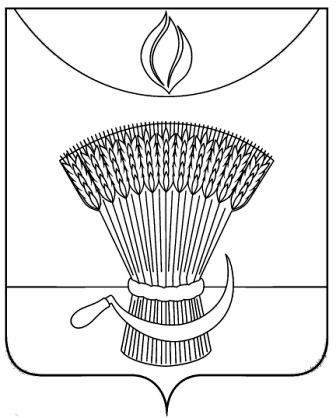 АДМИНИСТРАЦИЯ ГАВРИЛОВСКОГО РАЙОНАОТДЕЛ ОБРАЗОВАНИЯП Р И К А ЗОб итогах школьного этапа всероссийской олимпиады школьников по физической культуре среди обучающихся общеобразовательных учреждений Гавриловского района в 2020-2021 учебном годуВ соответствии с Порядком проведения всероссийской олимпиады школьников, утвержденным приказом Министерства образования и науки Российской Федерации от 18.11.2013 №1252«Об утверждении Порядка проведения всероссийской олимпиады школьников», приказом отдела образования администрации района от 31.08.2020 №165 «О подготовке и проведении школьного этапа всероссийской олимпиады школьников в 2020/2021 учебном году», ПРИКАЗЫВАЮ:1.Утвердить результаты школьного этапа всероссийской олимпиады школьников по физической культуре в 2020-2021 учебном году (приложение№1). 2.Утвердить рейтинг победителей школьного этапа всероссийской олимпиады школьников по физической культуре в 2020-2021 учебном году (приложение №2). 3.Утвердить рейтинг призеров школьного этапа всероссийской олимпиады школьников по физической культуре в 2020-2021 учебном году (приложение№3)4.Контроль за исполнением настоящего приказа оставляю за собой.Начальник отдела образования                                              Н.Н. Кузенковаадминистрации районаПриложение №1УТВЕРЖДЕНЫприказом отдела образованияадминистрации района                                                                                                                                                                   от   22.10.2020      №Результатышкольного этапа всероссийской олимпиады школьников по физической культуре в 2020-2021 учебном годуМаксимальное количество баллов:45 Приложение №2УТВЕРЖДЕНприказом отдела образованияадминистрации района                                                                                       от  22.10.2020          №Рейтинг  победителейшкольного этапа всероссийской олимпиады школьниковпо физической культуре в 2020-2021 учебном годуПриложение №3УТВЕРЖДЕНприказом отдела образованияадминистрации районаот  22.11.2020             №Рейтинг  призеровшкольного этапа всероссийской олимпиады школьниковпо физической культуре в 2020-2021 учебном году22.10.2020с.  Гавриловка 2-я№238№ п/пФИО участника (полностью)Класс ФИО учителя (полностью)Кол-во балловТип результата1.МБОУ 2-Гавриловская сошМБОУ 2-Гавриловская сошМБОУ 2-Гавриловская сошМБОУ 2-Гавриловская сош1Кузнецов Андрей Сергеевич5Чернякова Ольга Александровна19участник2Шарипов Артем Андреевич 5Чернякова Ольга Александровна19участник3Панкова Мария Сергеевна5Чернякова Ольга Александровна19участник4Пустовалова Юлия Александровна5Чернякова Ольга Александровна18участник5Разгильдяева Софья Александровна5Чернякова Ольга Александровна19участник6Сайганова Ангелина Александровна5Чернякова Ольга Александровна17участник7Красильникова Арина Николаевна6Рыбин Денис Дмитриевич21Призер8Хдрян Павлик Мартинович6Рыбин Денис Дмитриевич12участник9Латыпова Ангелина Игоревна6Рыбин Денис Дмитриевич21Призер10Разгильдяева Мария Александровна6Рыбин Денис Дмитриевич17участник11Коблов Вячеслав Анатольевич6Рыбин Денис Дмитриевич16участник12Курганов Сергей Александрович6Рыбин Денис Дмитриевич21Призер13Аржникова Татьяна Николаевна7Болкунов Михаил Николаевич43Победитель14Прялкина Елизавета Александровна7Болкунов Михаил Николаевич19Участник15Моторина Екатерина Вадимовна7Болкунов Михаил Николаевич18Участник16Моторина Анастасия Вадимовна7Болкунов Михаил Николаевич17Участник17Медведева Ульяна Алексеевна7Болкунов Михаил Николаевич15Участник18Сапожников Никита Андреевич 7Болкунов Михаил Николаевич13Участник19Кузнецова Мария Владимировна8Чернякова Ольга Александровна19Участник20Мероян София Артуровна8Чернякова Ольга Александровна27Победитель21Трифонова Жанна Игоревна8Чернякова Ольга Александровна16Участник22Карякина Анастасия Дмитриевна8Чернякова Ольга Александровна17Участник23Дыков Денис Сергеевич8Чернякова Ольга Александровна28победитель24Тельников Максим Сергеевич8Чернякова Ольга Александровна18Участник 25Плужников Данила Витальевич9Чернякова Ольга Александровна21Призер26Баронина Александра Александровна9Чернякова Ольга Александровна13участник27Арутюнян Ангелина Алексановна9Чернякова Ольга Александровна15участник28Дыков Святослав Вячеславович9Чернякова Ольга Александровна13участник29Рогожин Юрий Николаевич9Чернякова Ольга Александровна13участник30Пустовалов Дмитрий Александрович9Чернякова Ольга Александровна34победитель31Муравьев Дмитрий Александрович10Ломовцев Михаил Алексеевич39Победитель32Породин Сергей Васильевич10Ломовцев Михаил Алексеевич17Участник33Разгильдяев Кирилл Сергеевич10Ломовцев Михаил Алексеевич14Участник 34Кузенков Дмитрий Владимирович11Рыбин Денис Дмитриевич18Участник35Серповский Павел Вадимович11Рыбин Денис Дмитриевич18Участник36Кузнецов Александр Сергеевич11Рыбин Денис Дмитриевич15Участник 37Гасанов Руслан Кадирбекович11Болкунов Михаил Николаевич25победитель38Пустотин Максим Алексеевич11Болкунов Михаил Николаевич19участник39Гребенников Павел Борисович11Болкунов Михаил Николаевич17участник40Лачков Данила Сергеевич11Болкунов Михаил Николаевич12участникБулгаковский филиал МБОУ 2-Гавриловской сошБулгаковский филиал МБОУ 2-Гавриловской сошБулгаковский филиал МБОУ 2-Гавриловской сошБулгаковский филиал МБОУ 2-Гавриловской сошБулгаковский филиал МБОУ 2-Гавриловской сош41Иванова Александра Игоревна7Власов Александр Анатольевич23 Победитель 42Коляденцева Дарья Александровна7Власов Александр Анатольевич28 Победитель 43Плужников Алексей Петрович8Власов Александр Анатольевич15 Участник 44Иванов Сергей Алексеевич8Власов Александр Анатольевич19 Призер45Белобрысова Диана Валерьевна9Власов Александр Анатольевич22 Победитель 46Дронов Сергей Николаевич8Власов Александр Анатольевич14 Участник 1-Гавриловский филиал МБОУ 2-Гавриловской сош1-Гавриловский филиал МБОУ 2-Гавриловской сош1-Гавриловский филиал МБОУ 2-Гавриловской сош1-Гавриловский филиал МБОУ 2-Гавриловской сош1-Гавриловский филиал МБОУ 2-Гавриловской сош47Назарова Ангелина Анатольевна6Панкратова Людмила Александровна24 Победитель48Бунина Виктория Михайловна8Панкратова Людмила Александровна27ПобедительОсино-Гайский филиал МБОУ 2-Гавриловской сошОсино-Гайский филиал МБОУ 2-Гавриловской сошОсино-Гайский филиал МБОУ 2-Гавриловской сошОсино-Гайский филиал МБОУ 2-Гавриловской сошОсино-Гайский филиал МБОУ 2-Гавриловской сош49Роменский Максим Максимович5Яркова Ирина Алексеевна22Победитель 50Андреев Павел Николаевич6Яркова Ирина Алексеевна20Призёр 51Дильдин Вадим Романович7Яркова Ирина Алексеевна6участник52Усанова Маргарита Анатольевна7Яркова Ирина Алексеевна20Призёр 53Холов Фаридун Сохибжонович7Яркова Ирина Алексеевна25победитель№ п/пФИО участника (полностью)Класс ФИО учителя (полностью)Кол-во балловТип результатаОО1.Роменский Максим Максимович5Яркова Ирина Алексеевна22Победитель Осино-Гайский филиал МБОУ 2-Гавриловской сош2.Назарова Ангелина Анатольевна6Панкратова Людмила Александровна24 Победитель1-Гавриловский филиал МБОУ 2-Гавриловской сош3.Аржникова Татьяна Николаевна7Болкунов Михаил Николаевич43ПобедительМБОУ 2-Гавриловская сош4.Иванова Александра Игоревна7Власов Александр Анатольевич23 Победитель Булгаковский филиал МБОУ 2-Гавриловской сош5.Коляденцева Дарья Александровна7Власов Александр Анатольевич28 Победитель Булгаковский филиал МБОУ 2-Гавриловской сош6.Холов Фаридун Сохибжонович7Яркова Ирина Алексеевна25победительОсино-Гайский филиал МБОУ 2-Гавриловской сош7.Мероян София Артуровна8Чернякова Ольга Александровна42ПобедительМБОУ 2-Гавриловская сош8.Дыков Денис Сергеевич8Чернякова Ольга Александровна28победительМБОУ 2-Гавриловская сош9.Бунина Виктория Михайловна8Панкратова Людмила Александровна27Победитель1-Гавриловский филиал МБОУ 2-Гавриловской сошПустовалов Дмитрий Александрович9Чернякова Ольга Александровна34победительМБОУ 2-Гавриловская сош10.Белобрысова Диана Валерьевна9Власов Александр Анатольевич22 Победитель Булгаковский филиал МБОУ 2-Гавриловской сош11.Гасанов Руслан Кадирбекович11Болкунов Михаил Николаевич25победительМБОУ 2-Гавриловская сош№ п/пФИО участника (полностью)Класс ФИО учителя (полностью)Кол-во балловТип результатаОО1Красильникова Арина Николаевна6Рыбин Денис Дмитриевич21ПризерМБОУ 2-Гавриловская сош2.Латыпова Ангелина Игоревна6Рыбин Денис Дмитриевич21ПризерМБОУ 2-Гавриловская сош3.Курганов Сергей Александрович6Рыбин Денис Дмитриевич21ПризерМБОУ 2-Гавриловская сош4.Андреев Павел Николаевич6Яркова Ирина Алексеевна20Призёр Осино-Гайский филиал МБОУ 2-Гавриловской сош5.Усанова Маргарита Анатольевна7Яркова Ирина Алексеевна20Призёр Осино-Гайский филиал МБОУ 2-Гавриловской сош6.Иванов Сергей Алексеевич8Власов Александр Анатольевич19 ПризерБулгаковский филиал МБОУ 2-Гавриловской сош7.Плужников Данила Витальевич9Чернякова Ольга Александровна21ПризерМБОУ 2-Гавриловская сош